 Autor: Andrea Tláskalová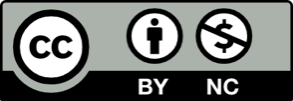 Toto dílo je licencováno pod licencí Creative Commons [CC BY-NC 4.0]. Licenční podmínky navštivte na adrese [https://creativecommons.org/choose/?lang=cs].Video: TrolejbusTrolejbusPojmenuj, popiš a charakterizuj tyto dopravní prostředky.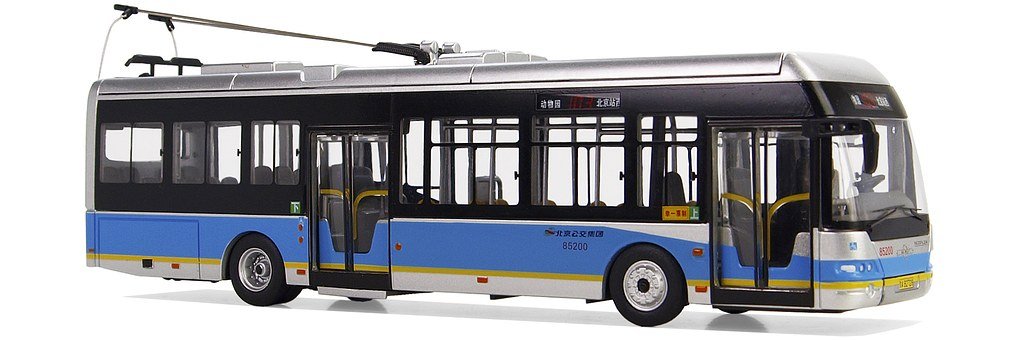 _____________________________________________________________________________________________________________________________________________________________________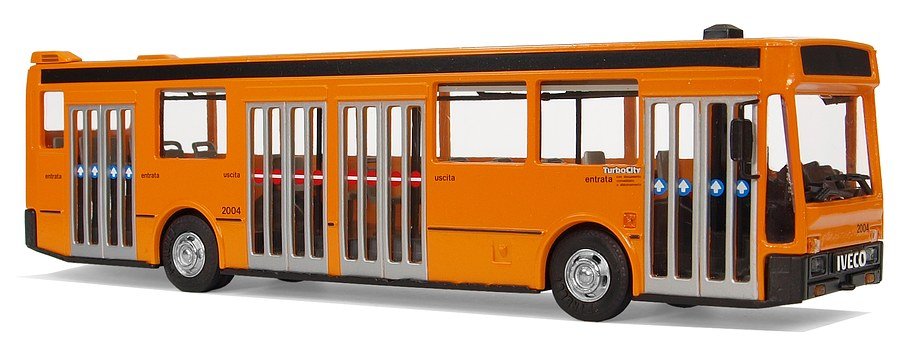             ______________________________________________________            ______________________________________________________            ______________________________________________________Zajímavosti o trolejbusu    Vyhledej správnou odpověď na otázku, nápovědu uslyšíš ve videu.    Písmenko u správné odpovědi zapiš do tabulky a získáš tajenku:První trasa trolejbusu měřila:  -        540 m       M                                                                 -     1 540 m       L                                                                 -   15 540 m       PTrolejbusy se vyrábějí i v ČR:  -   ne        A                                                                -   ano - od roku 1936        Ě                                                                -   ano - od roku 1996        OTrolejbus se napájí z trolejového vedení pomocí:    -   tykadel      J                                                                                                      -   tyčí           H                                                                                                      -   sběračů       SOvzduší ve městě trolejbus:  -   znečišťuje       L                                                               -   neznečišťuje    TTrolejbusy dnes jezdí v ČR ve:  -      4 městech    U                  -    10 městech     Y                    -    14 městech     O    Trolejbus je z hlediska ochany životního prostředí vhodný dopravní prostředek pro viz                                                  tajenka   _ _ _ _ _    